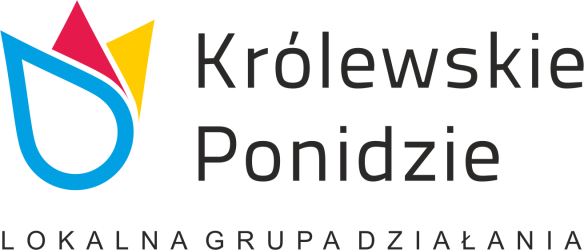 PROTOKÓŁ 
WALNEGO ZEBRANIA CZŁONKÓW „KRÓLEWSKIEGO PONIDZIA” 
Z DNIA 19.06.2020 ROKUW dniu 19.06.2020 roku o godzinie 15:45 w Miejsko - Gminnym Centrum Kultury w Stopnicy odbyło się Walne Zebranie Członków „Królewskiego Ponidzia”.Zgodnie z listą obecności (załącznik nr 1) obecne były 23 osoby. W pierwszym terminie Walne Zebranie nie osiągnęło statutowego quorum w związku z powyższym na drugi termin wyznaczono godzinę 16:00, zgodnie ze Statutem „Królewskiego Ponidzia”.Porządek obrad Walnego Zebrania przedstawia się następująco (załącznik nr 2): Otwarcie, wybór Przewodniczącego i Protokolanta oraz przyjęcie porządku obrad.Zatwierdzenie protokołu z poprzedniego Walnego Zebrania.Sprawozdanie z działalności Zarządu LGD „Królewskie Ponidzie” za 2019 roku.Podjęcie uchwał w sprawie:zatwierdzenia sprawozdania z działalności Zarządu za rok 2019,zatwierdzenia sprawozdania finansowego za rok 2019,udzielenia Zarządowi absolutorium,wyznaczenia kierunków działalności w 2020 roku,odwołania członka Rady,uzupełnienia składu Rady. Sprawy różne.Zakończenie posiedzenia.Ad.1 Prezes Artur Cygan przywitał wszystkich zgromadzonych członków „Królewskiego Ponidzia”. Na przewodniczącego posiedzenia zaproponował Mirosława Rajtara – członka Zarządu, na protokolanta Martę Strzelecką – pracownika LGD. W głosowaniu jawnym poparto jednogłośnie powyższe kandydatury.Przewodniczący posiedzenia Mirosław Rajtar przedstawiła porządek obrad Walnego Zebrania Członków, który został poddany pod głosowanie i przyjęty jednogłośnie.Ad.2 Dyrektor Biura LGD - Ewa Satora poinformowała, iż protokół z Walnego Zebrania Członków 
z dnia 16.12.2019 roku został zamieszczony na stronie internetowej LGD. W związku z powyższym postawiła wniosek o nieodczytywanie treści protokołu. Wniosek zostały przyjęty jednogłośnie. Mirosław Rajtar postawił wniosek o przyjęcie protokołu. Protokół przyjęto jednogłośnie. Ad.3 Mirosław Rajtar poinformował, iż sprawozdanie z działalności Zarządu za rok 2019 zostało zamieszczone na stronie internetowej LGD. W związku z powyższym postawił wniosek 
o nieodczytywanie treści sprawozdania. Sprawozdanie z działalności Zarządu „Królewskiego Ponidzia” przyjęto jednogłośnie.Ad.4 a) Przewodniczący Mirosław Rajtar postawił wniosek o przyjęcie Uchwały nr 1/2020 Walnego Zebrania Członków „Królewskiego Ponidzia” z dnia 19.06.2020 r. w sprawie zatwierdzenia sprawozdania z działalności Zarządu za rok 2019 (załącznik nr 3). Uchwałę przyjęto jednogłośnie. Ad.4 b) Mirosław Rajtar poinformował, iż Sprawozdanie finansowe za rok 2019 dla „Królewskiego Ponidzia” zostało zamieszczone na stronie internetowej LGD. W związku z powyższym postawił wniosek o nieodczytywanie treści sprawozdania. Wniosek został przyjęty jednogłośnie. Mirosław Rajtar postawił wniosek o przyjęcie Uchwały nr 2/2020 Walnego Zebrania Członków „Królewskiego Ponidzia” z dnia 19.06.2020 r. w sprawie zatwierdzenia sprawozdania finansowego za rok 2019 (załącznik nr 4). Uchwałę przyjęto jednogłośnie. Ad.4 c) Przewodniczący Mirosław Rajtar poprosił Panią Bogumiłę Zawadę o odczytanie protokołu 
z posiedzenia Komisji Rewizyjnej. Na podstawie protokołu członkowie Komisji Rewizyjnej zawnioskowali o udzielenie absolutorium dla Zarządu. Przewodniczący Mirosław Rajtar postawił wniosek o przyjęcie Uchwały nr 3/2020 Walnego Zebrania Członków „Królewskiego Ponidzia” z dnia 19.06.2020 r. w sprawie udzielenia absolutorium Zarządowi z działalności za rok 2019 (załącznik nr 5). Uchwałę przyjęto jednogłośnie.Ad.4 d) Przewodniczący Mirosław Rajtar postawił wniosek o przyjęcie Uchwały nr 4/2020 Walnego Zebrania Członków „Królewskiego Ponidzia” z dnia 19.06.2020 r. w sprawie przyjęcia kierunków działalności stowarzyszenia w roku 2020 (załącznik nr 6). Uchwałę przyjęto jednogłośnie. Ad.4 e) W związku ze złożeniem przez Teresę Sowulę pisemnej rezygnacji z pełnienia dotychczas powierzonej funkcji Członka Rady LGD „Królewskiego Ponidzia” (załącznik nr 7) przewodniczący Mirosław Rajtar postawił wniosek o przyjęcie Uchwały nr 5/2020 Walnego Zebrania Członków z dnia 19.06.2020 r. w sprawie odwołania członka Rady „Królewskiego Ponidzia” (załącznik nr 8). Uchwałę przyjęto jednogłośnie.Ad.4 f) W związku z odwołaniem członka Rady, reprezentującego sektor społeczny z Gminy Solec - Zdrój, konieczne było uzupełnieni składu. Artur Cygan podał kandydaturę Huberta Sowuli na nowego członka Rady, na co ten wyraził pisemną zgodę (załącznik nr 9). Nie zaproponowano innych kandydatów. Poddano pod głosowanie kandydaturę Huberta Sowuli i uchwała nr 6/2020 Walnego Zebrania Członków z dnia 19.06.2020 r. w sprawie uzupełnienia składu Rady „Królewskiego Ponidzia” (załącznik nr 10) została przyjęta jednogłośnie.Ad.5 W sprawach różnych Artur Cygan poinformował, iż w związku z realizacją projektu współpracy ŚWiAT odbędą się dwa spływy kajakowe po Nidzie oraz wyjazd studyjny w rejon Roztocza. Wszystkich obecnych zaprosił do wzięcia udziału w tych wydarzeniach. Ad.6 W związku z wyczerpaniem porządku obrad Przewodniczący Mirosław Rajtar zakończył posiedzenie Walnego Zebrania Członków „Królewskiego Ponidzia”.Marta Strzelecka						Mirosław Rajtar………………………………………..                                        ……………………………………….. podpis Protokolanta                                                                                podpis Przewodniczącego